Referral Form: 													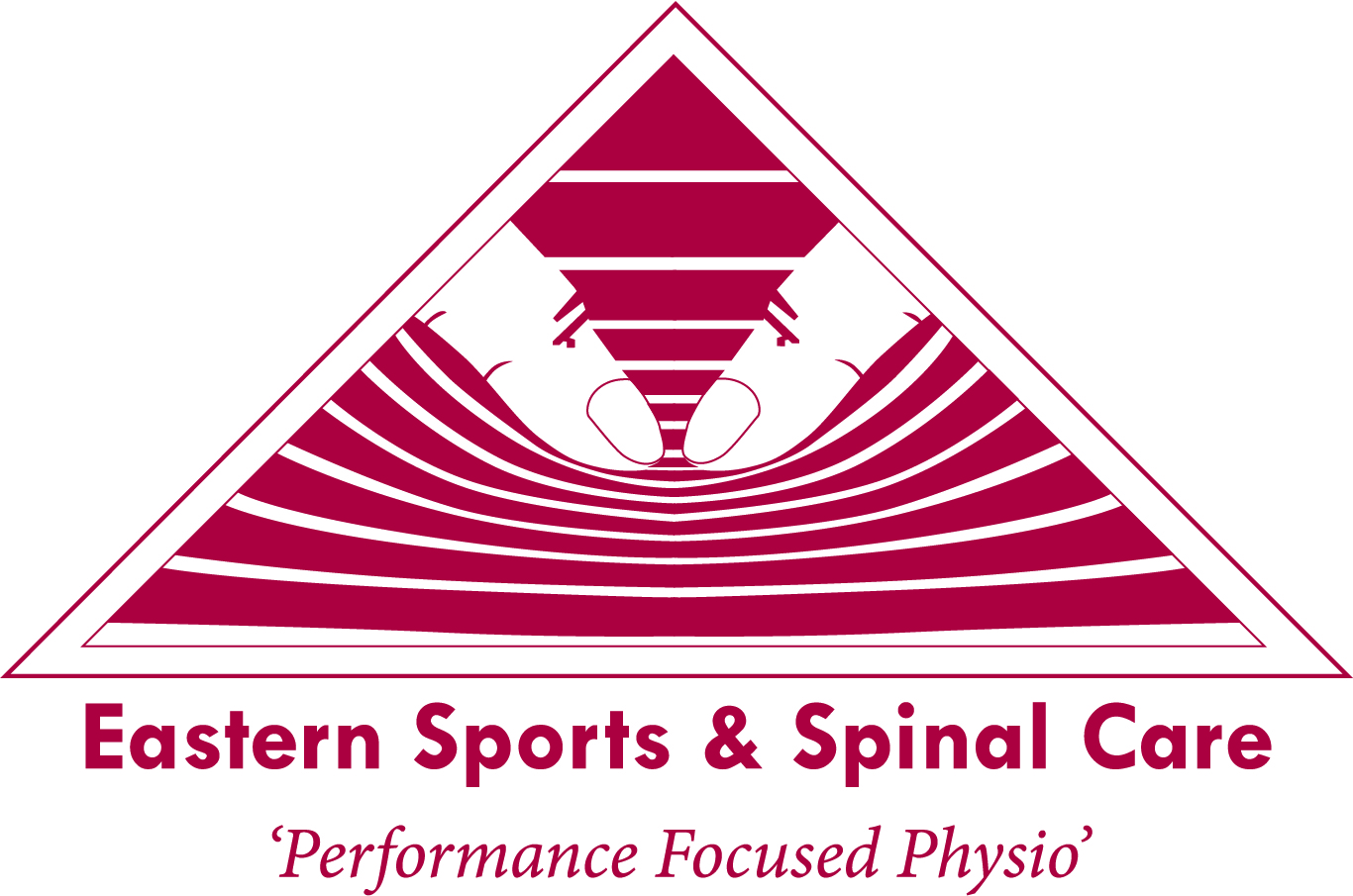 Eastern Sports & Spinal Care141 Kensington RoadNORWOOD SA 5069Ph:   8331 0606Fax:  8331 0832Email:  admin@sportsspinal.com.auPatients Name: …………………………………………………………………………..Address: ……………………………………………………………………………………..                ………………………………………………………………………………………Phone:   …………………………………………………….Presenting Problem:………………………………………………………………………………………………………			    ……………………………………………………………………………………………………….			    ……………………………………………………………………………………………………….			    ……………………………………………………………………………………………………….Request:             												             	Injury Management                   	Exercise Program					                  Pain Education					                      Balance & falls prevention			                      Cancer Rehabilitation				                      Paediatric Assessment				                      Post-Surgical Rehabilitation		Referral Details:Name:Date:Practice:Phone:Fax:Email: